INDICAÇÃO Nº		Assunto: Solicita a realização de rondas ostensivas da GM nos bairros CECAP e N. R. “João Maggi”, conforme especificaSenhor Presidente: CONSIDERANDO que moradores dos bairros “Dr. Luiz de Mattos Pimenta” - CECAP e N. R. “João Maggi”, reportam a este Vereador a crescente sensação de insegurança nestes bairros; CONSIDERANDO que uma maior presença da Guarda Municipal, em rondas ostensivas nos bairros citados, irá coibir a ação de bandidos, proporcionando maior segurança e tranquilidade aos moradores; INDICO ao Senhor Prefeito Municipal, nos termos do Regimento Interno desta Casa de Leis, que solicite rondas ostensivas da Guarda Municipal melhorando a segurança e trazendo maior tranquilidade aos cidadãos que residem nos bairros CECAP e Núcleo Residencial “João Maggi”. 
SALA DAS SESSÕES, 05 de Dezembro de 2018.THOMÁS ANTONIO CAPELETTO DE OLIVEIRA      Vereador - PSDB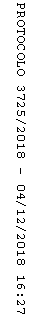 